An advisory commission of the Coastal Protection and Restoration Authority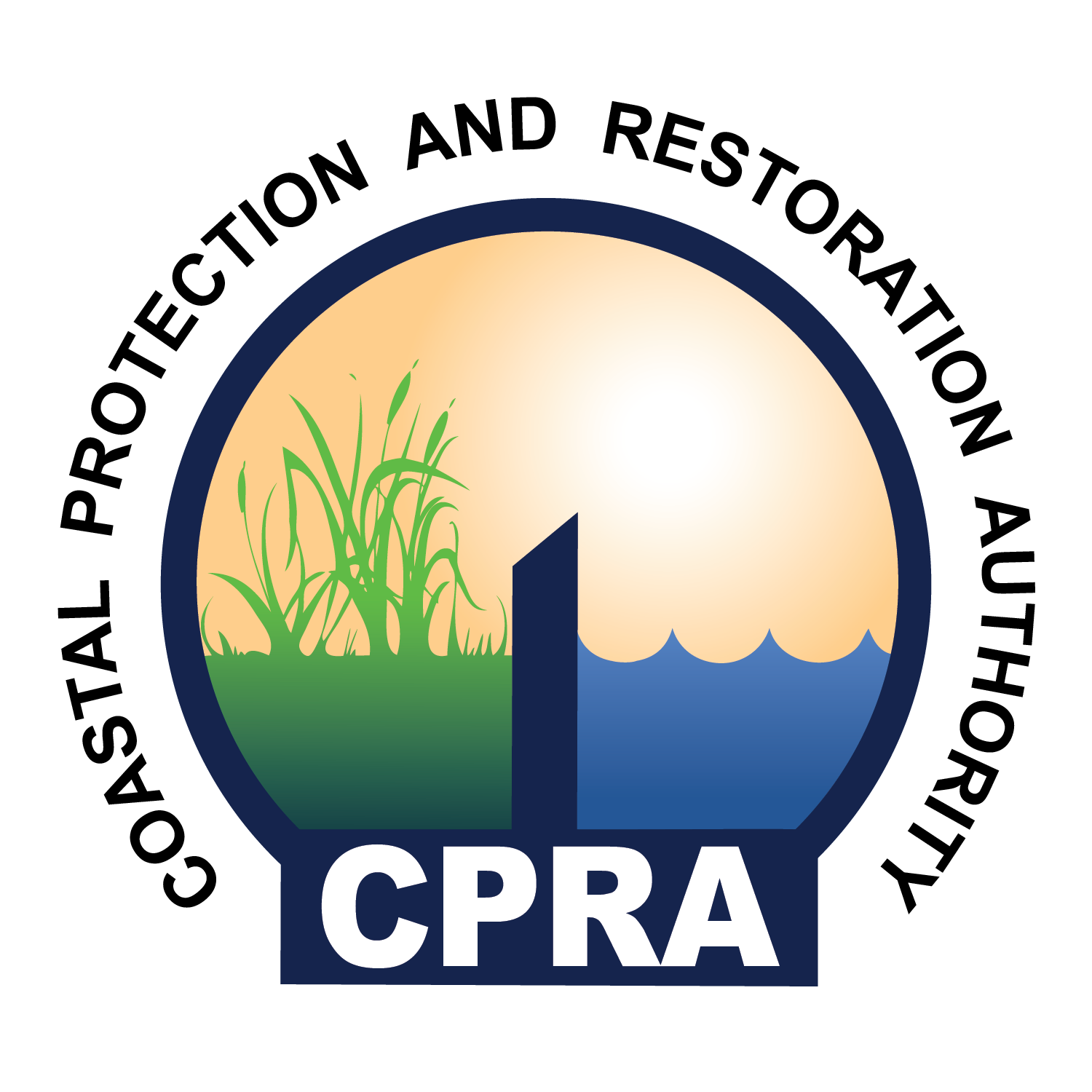 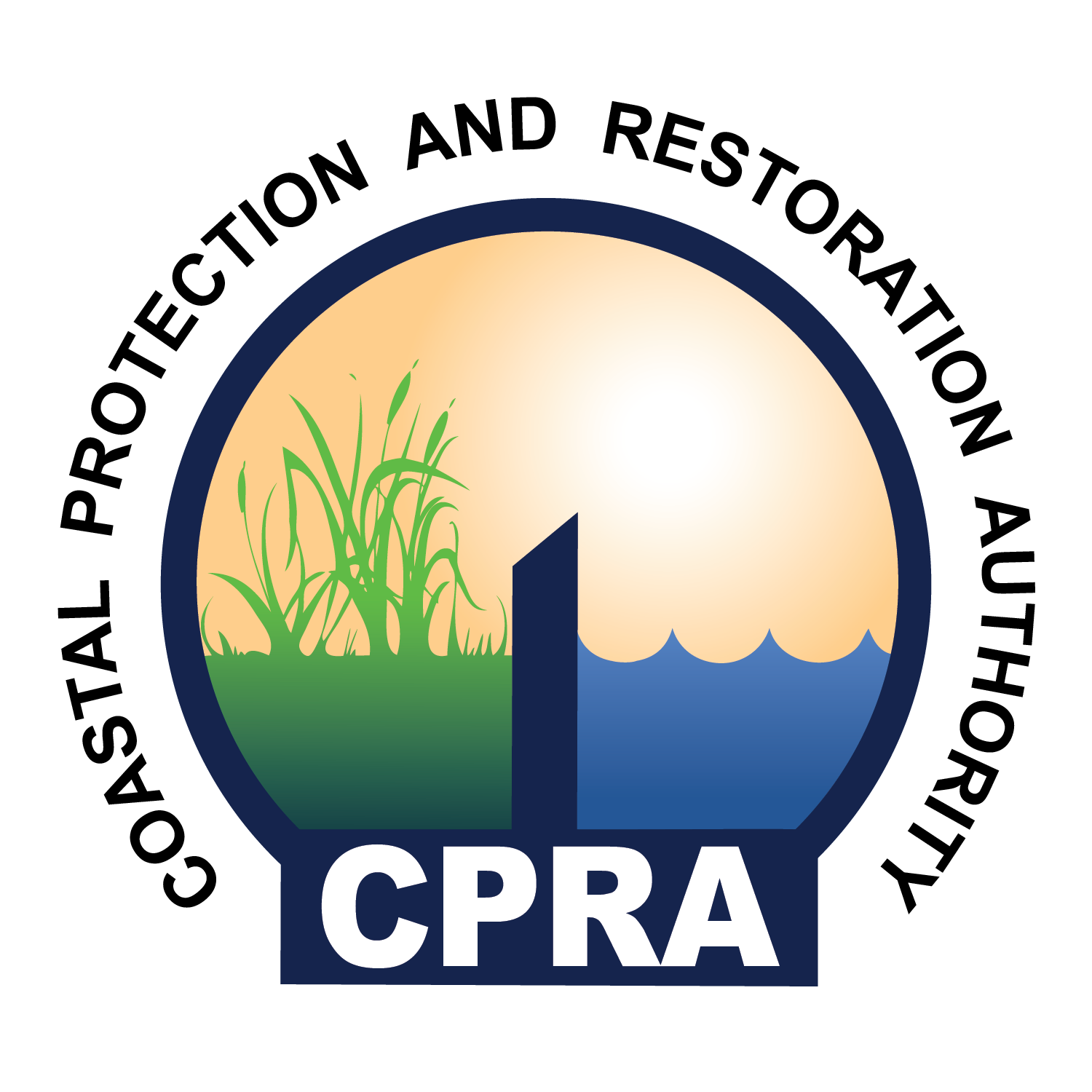 Levee Consortium MeetingGalvez Building, Oliver Pollock Rm602 North 5th Street, Baton Rouge, LA  Thursday, November 12, 20151:30 P.M.Call to Order – Windell CuroleRoll CallApproval of AgendaApproval of MinutesThe Limitations of NFIP Estimates for 100-yr Storm Surge and Associated Levee Design Criteria – Bob JacobsenHurricane Protection System and Evacuation – Windell CuroleDiscussion of possible coastal legislative issues for 2016 – Reggie DupreDiscussion of levee district expenses for interstate organizations – Reggie DupreDiscussion of possibly having LA CPRA handle, on behalf of levee districts, governmental relations regarding the next renewal of NFIP – Reggie DupreCourt Ruling on WOTUS – Dwayne BourgeoisUSACE MVN LRAM mitigation assessment method – Dwayne BourgeoisNFIP / LAMP / TMAC updates – Dwayne BourgeoisFFRMS – Dwayne Bourgeois Atchafalaya Basin River and Bay Issues –  (Bill Hidalgo or Tim Matte)Public CommentAdjourn